Warunki zamówienia:1. Termin i forma płatności: przelew 30 dni od dnia otrzymania prawidłowo wystawionej faktury, po wykonaniu dostawy przedmiotu zamówienia bez zastrzeżeń.2. Termin realizacji zamówienia: 7 dni .3. Dostawa do Zamawiającego na koszt i ryzyko Wykonawcy w godz.8.00-13.00 po uprzednim wcześniejszym powiadomieniu telefonicznym odbiorcy    /telefon jak w nagłówku).  4.Dostawa w opakowaniu  o pojemności 1000 l (paletopojemnik zwrotny  lub na wymianę) 5. Termin ważności produktu 24 miesiące od dnia  odbioru przez Odbiorcę.6. Wykonawca zobowiązuje się do dostarczenia wraz produktem n/w dokumentów.świadectwo jakości produktu,karta charakterystyki produktu.7. Dostawca  zobowiązuje się umieścić na fakturze imię i nazwisko osoby reprezentującej Zamawiającego w kontaktach z Wykonawcą – tj. Grzegorza Puławskiego.8. Strony zgodnie ustalają, że wierzytelności powstałe w wyniku realizacji niniejszej umowy nie mogą bez pisemnej zgody ”Przewozy Regionalne” sp. z o.o. być przeniesione na osoby trzecie.Przyjęcie do realizacji zamówienia oznacza  całkowitą akceptację powyższych warunków przez Wykonawcę.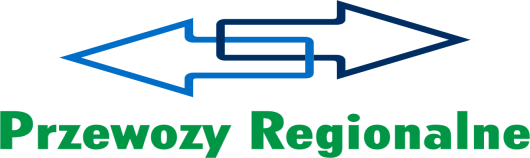 ZAMÓWIENIE nr …./2016PRTL 4-252-…./2016 z dnia …….2016r.Miejsce dostawy:ul. Kopernika 60, 15-397 Białystoktel. 665 118 193Dostawca:Odbiorca /dane do faktury/: ”Przewozy Regionalne” spółka z o.o.ul. Wileńska14a, 03-414 Warszawa Oddział Podlaski z siedzibą w Białymstoku15-397 Białystok, ul. Kopernika 60NIP: 526-25-57-278, REGON: 017319719-00094Konto bankowe:mBank 76 1140 1775 0000 2604 8200 1054Konto bankowe:mBank 76 1140 1775 0000 2604 8200 1054L.p.Przedmiot zamówieniaWartość netto zamówieniaDostawa  płynu  Kemetyl Glycocool G Premium gotowy -1000l …………